Электронный выпуск новостей о текущих конкурсах российских фондов и программ(10) 2018СОДЕРЖАНИЕ:РФФИ. Конкурс на лучшие научные проекты фундаментальных исследований, проводимый совместно РФФИ и Национальным центром научных исследований Франции (2019 - 2021 гг)	3РФФИ. Конкурс на лучшие научные проекты фундаментальных исследований, проводимый совместно РФФИ и Государственным фондом естественных наук Китая (2019-2020 гг)	4РФФИ. Конкурс на лучшие научные проекты фундаментальных исследований 2019-2020 гг (совместный конкурс РФФИ - Лондонское королевское общество)	6РГО. Международная Премия Русского географического общества 2018 года	7РФФИ. Конкурс на лучшие научные проекты фундаментальных исследований, проводимый совместно РФФИ и Национальным центром научных исследований Франции (2019 - 2021 гг)Российский фонд фундаментальных исследований (РФФИ) сообщает о проведении конкурса на лучшие научные проекты фундаментальных исследований, проводимого совместно РФФИ и Национальным центром научных исследований Франции в 2018 году.Задача Конкурса – поддержка фундаментальных научных исследований, развитие международного сотрудничества в области фундаментальных научных исследований, содействие включению российских ученых в мировое научное сообщество, создание условий для выполнения совместных научных проектов учеными из России и Франции.Условия конкурса для французских участников установлены НЦНИ (https://www.cnrs.fr/derci/spip.php?article883&lang=en).На конкурс могут быть представлены проекты фундаментальных научных исследований по следующим научным направлениям:(01) математика, механика;(02) физика и астрономия;(03) химия и науки о материалах;(04) биология;(05) науки о Земле;(07) инфокоммуникационные технологии и вычислительные системы;(08) фундаментальные основы инженерных наук;(09) история, археология, этнология и антропология;(10) экономика;(11) философия, политология, социология, правоведение, социальная история науки и техники, науковедение;(12) филология и искусствоведение;(13) психология, фундаментальные проблемы образования, социальные проблемы здоровья и экологии человека;(14) глобальные проблемы и международные отношения;(15) фундаментальные основы медицинских наук;(16) фундаментальные основы сельскохозяйственных наук.Название проекта на английском языке, указанное в формах заявки, представляемой в РФФИ, должно совпадать с названием проекта на английском языке, указанным участниками, представляющими заявки в НЦНИ.Срок реализации проекта - 3 года.Минимальный размер гранта: 700 000 рублей в год.Максимальный размер гранта: 1 200 000 рублей в год.До подведения итогов настоящего конкурса проект не может быть подан на другой конкурс РФФИ.Проект не может быть представлен на конкурс, если по своему содержанию он аналогичен проекту, ранее получившему финансовую поддержку, независимо от ее источника.В конкурсе могут участвовать коллективы численностью не менее 2 человек и не более 10 человек, состоящие из граждан Российской Федерации, а также иностранных граждан и лиц без гражданства, имеющих статус налогового резидента Российской Федерации.Физические лица могут входить в состав не более 3 коллективов, представляющих проекты на конкурсы, проводимые РФФИ совместно с зарубежными (международными) организациями.Коллектив формируется его руководителем путем направления предложения войти в состав коллектива через КИАС РФФИ.Заявка для участия в конкурсе подается руководителем коллектива путем заполнения электронных форм в КИАС РФФИ (kias.rfbr.ru) в соответствии с Инструкцией по оформлению заявки в КИАС РФФИ.Срок окончания приема заявок: 8 июня 2018 года (включительно).Полная информация о конкурсе на сайте РФФИ: http://www.rfbr.ru/rffi/ru/contest/o_2059552РФФИ. Конкурс на лучшие научные проекты фундаментальных исследований, проводимый совместно РФФИ и Государственным фондом естественных наук Китая (2019-2020 гг)Российский фонд фундаментальных исследований (РФФИ) сообщает о приеме заявок на участие в совместном российско-китайском конкурсе на лучшие научные проекты фундаментальных исследований 2019-2020 года. Конкурс проводится РФФИ и Государственным фондом естественных наук Китая.Задача Конкурса – поддержка фундаментальных научных исследований, развитие сотрудничества в области фундаментальных научных исследований между исследовательскими коллективами из России и Китая, содействие включению российских ученых в мировое научное сообщество, создание условий для выполнения совместных научных проектов учеными из России и Китая.Требования к участникам конкурса, Требования к научному проекту, Порядок подачи заявки для участия в конкурсе, Правила предоставления гранта, Правила реализации проекта и использования гранта, Правила предоставления отчетности, установленные Условиями конкурса, утверждены РФФИ и обязательны для выполнения для российских участников конкурса. Условия конкурса для китайских участников установлены ГФЕН Китая (Website: http://www.nsfc.gov.cn ).По вопросам, связанным с подачей заявок в РФФИ, можно обращаться в Службу поддержки пользователей КИАС (https://support.rfbr.ru ).Заявки на конкурс подаются в электронном виде в Комплексной информационно-аналитической системе РФФИ (КИАС РФФИ).Грантополучателем является коллектив физических лицМаксимальный размер гранта: 1 500 000 рублейМинимальный размер гранта: 700 000 рублейВ конкурсе могут участвовать коллективы численностью не менее 2 человек и не более 10 человек, состоящие из граждан Российской Федерации, а также иностранных граждан и лиц без гражданства, имеющих статус налогового резидента Российской Федерации.Физические лица могут представить на конкурсы, проводимые РФФИ совместно с зарубежными (международными) организациями, не более 3 заявок.Коллектив формируется его руководителем путем направления предложения войти в состав коллектива через КИАС РФФИ.На конкурс могут быть представлены проекты фундаментальных научных исследований по следующим направлениям: (01) математика, механика;(02) физика и астрономия;(03) химия и науки о материалах;(04) биология;(05) науки о Земле;(07) инфокоммуникационные технологии и вычислительные системы;(08) фундаментальные основы инженерных наук;(15) фундаментальные основы медицинских наук;(16) фундаментальные основы сельскохозяйственных наук.Название проекта на английском языке, указанное в формах заявки, представляемой в РФФИ, должно совпадать с названием проекта на английском языке, указанным участниками, представляющими заявки в ГФЕН.Срок реализации проекта - 2 года.До подведения итогов настоящего конкурса проект не может быть подан на другой конкурс РФФИ.Проект не может быть представлен на конкурс, если по своему содержанию он аналогичен проекту, ранее получившему финансовую поддержку, независимо от ее источника.Срок окончания приема заявок: 20 июня 2018 года (включительно).Полная информация о конкурсе на сайте РФФИ: http://www.rfbr.ru/rffi/ru/contest/o_2059553РФФИ. Конкурс на лучшие научные проекты фундаментальных исследований 2019-2020 гг (совместный конкурс РФФИ - Лондонское королевское общество)Российский фонд фундаментальных исследований (РФФИ) и Лондонское Королевское Общество (КО) в соответствии с “Меморандумом о взаимопонимании между Российским фондом фундаментальных исследований и Лондонским Королевским Обществом” и “Соглашением между Лондонским Королевским Обществом и Российским фондом фундаментальных исследований о поддержке совместных научно-исследовательских проектов”, подписанными 23 мая 2007 г., объявляют о проведении конкурса на лучшие научные проекты фундаментальных исследований.Код конкурса - «КО_а».Условия конкурса для британских участников на сайте Лондонского Королевского Общества: https://royalsociety.org/grants-schemes-awards/grants/international-exchanges/Форма проведения конкурса: путем подачи заявок в электронном виде в КИАС РФФИ.Победителям конкурса предоставляется право заключить Договор о предоставлении гранта победителю конкурса и реализации научного проекта.Грантополучатель: коллектив физических лицСрок реализации проекта: 2 года.Максимальный размер гранта: 1 500 000 рублей на 1 год.На конкурс могут быть представлены проекты фундаментальных научных исследований по следующим научным направлениям: (01) математика, механика;(02) физика и астрономия;(03) химия и науки о материалах;(04) биология;(05) науки о Земле;(07) инфокоммуникационные технологии и вычислительные системы;(08) фундаментальные основы инженерных наук;(15) фундаментальные основы медицинских наук;(16) фундаментальные основы сельскохозяйственных наук. В конкурсе могут участвовать коллективы численностью не менее 2 человек и не более 10 человек, состоящие из граждан Российской Федерации, а также иностранных граждан и лиц без гражданства, являющихся налоговыми резидентами РФ, прошедшие идентификацию (оформившие Согласие на признание электронных документов, подписанных в КИАС РФФИ простой электронной подписью, равнозначными документам, составленным на бумажных носителях. Коллектив формируется его руководителем путем направления предложения войти в состав коллектива через КИАС РФФИ.Срок окончания приема заявок: 30 мая 2018 года (включительно).Полная информация о конкурсе на сайте РФФИ: http://www.rfbr.ru/rffi/ru/contest/n_812/o_2060253РГО. Международная Премия Русского географического общества 2018 годаСтартовал приём заявок на соискание Премии Русского географического общества 2018 года.Премия РГО – награда в области географии, экологии, сохранения и популяризации природного и историко-культурного наследия России. Проводится один раз в два года и имеет международный статус. Впервые вручалась в 2014 году.Премией отмечаются яркие результаты научных исследований, выдающиеся экспедиции, научно-популярные фильмы, печатные издания, посвящённые географии, экологии, этнографии, истории и культуре России.Подать заявку на соискание Премии может физическое лицо или организация из любой страны мира, при условии, что проект посвящён России. В 2018 году заявки рассматриваются в следующих номинациях:"Лучший научный проект" (результаты научно-исследовательских проектов в области географии и смежных наук);"Лучший историко-культурный проект" (результаты проектов в области археологии, этнографии и смежных наук, направленных на изучение, восстановление, сохранение и популяризацию памятников истории и культуры);"Лучший образовательный проект в области географии" (результаты образовательных и просветительских проектов в области географии и смежных наук);"Лучшая экспедиция по России" (результаты экспедиционных исследований в области географии и смежных наук);"Лучший подводный проект" (результаты исследовательских и научных проектов, а также программ по изучению и сохранению историко-культурного наследия России, проводимых под водой);"Лучший природоохранный проект" (результаты проектов, направленных на изучение, восстановление и сохранение окружающей среды и биологического разнообразия, а также популяризацию рационального использования природных ресурсов);"Лучший медиапроект" (научно-популярное и документальное кино, телевизионные, интернет- и радио- проекты, печатные издания в области географии и смежных наук);"Лучший молодёжный проект" (результаты научных, экспедиционных, природоохранных, образовательных и просветительских проектов в области географии и смежных наук, руководителями и/или участниками которых являются лица в возрасте от 14 до 35 лет).Торжественная церемония награждения победителей Премии состоится в конце года.Срок окончания приема заявок: 28 сентября 2018 года (включительно).Полная информация о Премии на сайте Русского географического общества: https://www.rgo.ru/ru/article/premiya-rgo-2018 Уважаемые коллеги!Перед отправкой заявки на любой конкурс, ее необходимо зарегистрировать в Информационно-аналитическом отделе Управления научных исследований у Екатерины Алексеевны Богдановой.Подробную информацию о конкурсах, конкурсную документацию, консультации по оформлению заявок Вы можете получить в информационно-аналитическом отделе Управления научных исследований (5 корпус, комн. 303)Информация о конкурсах, грантах, стипендиях, конференциях размещена на веб-странице РГПУ им. А.И. Герцена по ссылке:http://www.herzen.spb.ru/main/nauka/1319113305/Предыдущие номера электронного выпуска Вы можете найти на нашем сайте по адресам:http://mnpk.herzen.spb.ru/?page=metodicsConsalting  или http://www.herzen.spb.ru/main/nauka/1319113305/1319194352/ РГПУ им. А.И. Герцена,Управление научных исследований«Информационно-аналитический отдел»,Тел: 36-44, 36-46E-mail: iao@herzen.spb.ru2018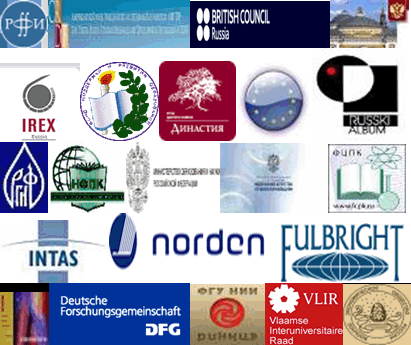 КОНКУРСЫ РОССИЙСКИХ И МЕЖДУНАРОДНЫХ ФОНДОВ И ПРОГРАММ